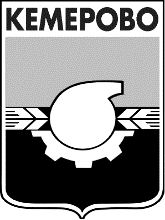 АДМИНИСТРАЦИЯ ГОРОДА КЕМЕРОВОПОСТАНОВЛЕНИЕот 31.07.2019 № 1979Об условиях приватизации сооружения связи (мачты), расположенного по адресу: г. Кемерово, северо-западнее дома № 9 по пер. ЮбилейномуВ соответствии с Федеральным законом от 21.12.2001 № 178-ФЗ 
«О приватизации государственного и муниципального имущества», положением «О порядке приватизации муниципального имущества города Кемерово», утвержденным решением Кемеровского городского Совета народных депутатов от 24.04.2015 № 403, положением «Об организации и проведении продажи государственного или муниципального имущества в электронной форме», утвержденным Постановлением Правительства РФ 
№ 860 от 27.08.2012, Прогнозным планом приватизации муниципального имущества города Кемерово на 2019 год, утвержденным решением Кемеровского городского Совета народных депутатов от 30.11.2018 № 183, отчетом об оценке рыночной стоимости от 23.03.2019 
№ 1-374/4, выполненным ООО «Независимый экспертно-консалтинговый центр»:1. Признать утратившим силу постановление администрации города Кемерово от 03.06.2019 № 1343 «Об условиях приватизации сооружения связи (мачты), расположенного по адресу: г. Кемерово, северо-западнее дома № 9 по пер. Юбилейному».2. Утвердить условия приватизации сооружения связи (мачты) площадью застройки 35,8 кв.м (кадастровый номер: 42:24:0401027:401), расположенного по адресу: г. Кемерово, северо-западнее дома № 9 по 
пер. Юбилейному.2.1. Установить способ приватизации – продажа муниципального имущества в электронной форме на аукционе.2.2. Установить форму подачи предложений о цене – открытая.2.3. Установить начальную цену сооружения связи (мачты) в соответствии с отчетом об оценке рыночной стоимости в размере 449 110 (четыреста сорок девять тысяч сто десять) рублей с учетом НДС.2.4. Продажа муниципального имущества осуществляется одновременно с земельным участком общей площадью 245,0 кв.м (кадастровый номер: 42:24:0401027:447) стоимостью 124 000 (сто двадцать четыре тысячи) рублей, НДС не облагается.3. Комитету по работе со средствами массовой информации 
администрации города Кемерово (Е.А.Дубкова) обеспечить официальное опубликование настоящего постановления.4. Контроль за исполнением данного постановления возложить 
на  председателя комитета по управлению муниципальным имуществом города Кемерово Н.Ю.Хаблюка.Глава города 						                             И.В.Середюк